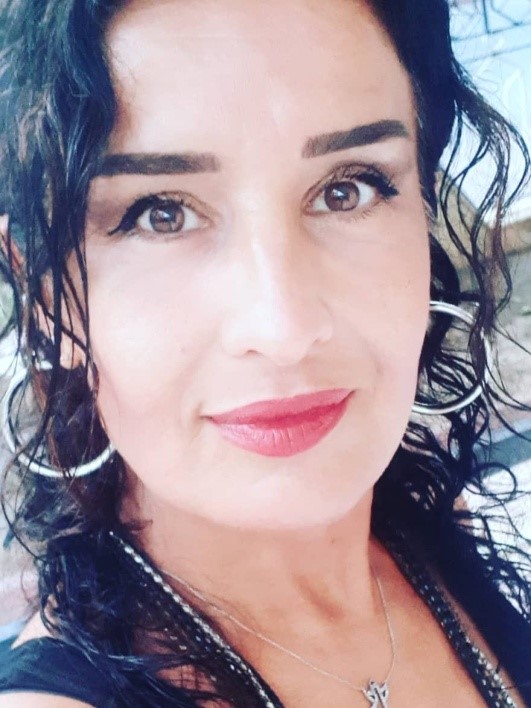   Emel MÜLAYİM Seramik Enstalasyon -KAPI-Kapı; bitişmek, yan yana gelmek olarak sözlükte tanımlansa da, geçmişin ve geleceğin temsilini de çağrıştırmaktadır. Kaleiçi kapıları ve tokmakları geçmişi bize yansıtırken aynı zamanda kültürel yapının temsilinde korunmayı da gerektirir. Her biri farklı formda olan kapı tokmaklarının hikâyeleri, aslında geçmişin kültürel ve toplumsal yapılarını günümüze taşımaktadır.	Farklı yapıdaki malzemelerle tasarlanan bu enstalasyon eserle, kadın eli şeklinde kapı tokmağının birim tekrarı şeklinde imgelenmesi, özellikle kadim geçmişimizi yansıtan seramik malzemeyle bu vurgunun yapılması, kapılar ardındaki evin, yuvanın temsili olan Anadolu kadınlarının tarihsel sürecine de gönderme yapmaktadır. Bu eserde, aynı kapı tokmağının farklı renklerde simgelenmesi, toplumdaki kadınların kültürel çeşitliliğini yansıtırken tarihsel sürecine de vurgu yapmaktadır.Bu eser kurgusunda kullanılan pleksiglas kutular, aynı zamanda Kaleiçi tarihimizin kapı tokmakları simgesiyle korunması gerektiği vurgusu izleyenlere çağrıştırmaktadır. 